I.C. PALOMBARA SABINAa.s. 2023/24SCHEDA DI PROGETTAZIONEDENOMINAZIONE PROGETTO		REFERENTE 	Riferimento all’azione del Piano di MiglioramentoPRIMA AZIONE: MIGLIORAMENTO DI RISULTATI DI ITALIANO -MATEMATICA E INGLESE NELLE PROVE STANDARDIZZATE NAZIONALISECONDA AZIONE: RIDUZIONE TRA LA VARIABILITA’ TRA LE CLASSI PER TUTTE LE DISCIPLINERiferimento alle linee guida declinate nel PTOF:ACCOGLIENZA/ INCLUSIONE/ INTEGRAZIONERECUPEROPOTENZIAMENTO COMPETENZE LINGUISTICHE E LOGICO-MATEMATICHECITTADINANZA ATTIVA E DEMOCRATICA (a partire dall'a.s. 2020/21 questa linea guida verrà declinata principalmente con le attività di Educazione Civica)PROGETTO GRATUITO	□ PROGETTO DA FINANZIARE (compilare scheda finanziaria)INFANZIA	□ PRIMARIA	□ SECONDARIA DI PRIMO GRADO(nel caso di progetti che abbiano una sezione curriculare e una extracurriculare dettagliare bene nella descrizione le due diverse parti)N. ALUNNI COINVOLTI	 		N. CLASSI COINVOLTE _ 	MODALITÁ ORGANIZZATIVA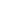 DESCRIZIONE DEL PROGETTOArticolazione delle attività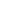 Metodologie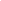 Numero complessivo delle ore di impegno degli alunni per la realizzazione del progetto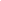 Prodotti ottenuti (CD, pubblicazioni, manifestazioni finali, altro ...)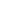 Modalità di verifica (indicatori, strumenti)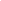 Calendarizzazione delle attivitàRisorse umaneDocenti interni all’Istituto (indicarne nome e per ciascuno i compiti da svolgere nel progetto e le ore complessive di impegno stimate)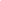 Personale amministrativo tecnico e ausiliario (ATA) interno all’istituto (indicare per ciascuna tipologia il numero e il n. di ore di effettivo impegno)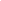 Risorse strutturaliIndicare i materiali, le attrezzatura e i laboratori e tutto ciò che risulta necessario per la realizzazione del progette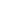 Data	Firma del Referente di Progetto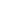 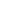 SCHEDA FINANZIARIADenominazione del Progetto		Referente  	DATA	IL REFERENTE DI PROGETTOPLESSO/ I  	IN ORARIO (docenti):□ curricolare□ extracurricolareIN ORARIO (alunni):□ curricolare□ extracurricolareAttivitàResponsabileCronoprogramma delle attivitàCronoprogramma delle attivitàCronoprogramma delle attivitàCronoprogramma delle attivitàCronoprogramma delle attivitàCronoprogramma delle attivitàCronoprogramma delle attivitàCronoprogramma delle attivitàCronoprogramma delle attivitàCronoprogramma delle attivitàSONDGFMAMGCognome NomeN. oreTOTALE €01DocentiAttività Funzionaliall’insegnamento e aggiuntive di insegnamento in orario curricolare per gli studenti ed extracurricolare per i docenti (importo lordo € 17,50)01DocentiAttività Funzionaliall’insegnamento e aggiuntive di insegnamento in orario curricolare per gli studenti ed extracurricolare per i docenti (importo lordo € 17,50)01DocentiAttività Funzionaliall’insegnamento e aggiuntive di insegnamento in orario curricolare per gli studenti ed extracurricolare per i docenti (importo lordo € 17,50)01DocentiAttività Funzionaliall’insegnamento e aggiuntive di insegnamento in orario curricolare per gli studenti ed extracurricolare per i docenti (importo lordo € 17,50)01DocentiAttività Funzionaliall’insegnamento e aggiuntive di insegnamento in orario curricolare per gli studenti ed extracurricolare per i docenti (importo lordo € 17,50)01DocentiAttività Funzionaliall’insegnamento e aggiuntive di insegnamento in orario curricolare per gli studenti ed extracurricolare per i docenti (importo lordo € 17,50)01DocentiAttività Funzionaliall’insegnamento e aggiuntive di insegnamento in orario curricolare per gli studenti ed extracurricolare per i docenti (importo lordo € 17,50)01DocentiAttività Funzionaliall’insegnamento e aggiuntive di insegnamento in orario curricolare per gli studenti ed extracurricolare per i docenti (importo lordo € 17,50)01DocentiAttività Funzionaliall’insegnamento e aggiuntive di insegnamento in orario curricolare per gli studenti ed extracurricolare per i docenti (importo lordo € 17,50)01DocentiAttività Funzionaliall’insegnamento e aggiuntive di insegnamento in orario curricolare per gli studenti ed extracurricolare per i docenti (importo lordo € 17,50)Complessivi01DocentiAttività Aggiuntive di insegnamento in orario extracurricolare per gli studenti e per i docenti (importo lordo € 35,00)01DocentiAttività Aggiuntive di insegnamento in orario extracurricolare per gli studenti e per i docenti (importo lordo € 35,00)01DocentiAttività Aggiuntive di insegnamento in orario extracurricolare per gli studenti e per i docenti (importo lordo € 35,00)01DocentiAttività Aggiuntive di insegnamento in orario extracurricolare per gli studenti e per i docenti (importo lordo € 35,00)01DocentiAttività Aggiuntive di insegnamento in orario extracurricolare per gli studenti e per i docenti (importo lordo € 35,00)01DocentiAttività Aggiuntive di insegnamento in orario extracurricolare per gli studenti e per i docenti (importo lordo € 35,00)01DocentiAttività Aggiuntive di insegnamento in orario extracurricolare per gli studenti e per i docenti (importo lordo € 35,00)01DocentiAttività Aggiuntive di insegnamento in orario extracurricolare per gli studenti e per i docenti (importo lordo € 35,00)01DocentiAttività Aggiuntive di insegnamento in orario extracurricolare per gli studenti e per i docenti (importo lordo € 35,00)01DocentiAttività Aggiuntive di insegnamento in orario extracurricolare per gli studenti e per i docenti (importo lordo € 35,00)Complessivi02Personale ATA03Beni di consumo04Altre spese